МУНИЦИПАЛЬНОЕ ОБРАЗОВАНИЕГОРОДСКОЙ ОКРУГ ГОРОД СУРГУТАДМИНИСТРАЦИЯ ГОРОДАПОСТАНОВЛЕНИЕОб утверждении проекта планировкитерритории в границах улиц 30 лет Победы, Маяковского,Музейной и проекта межевания территории в границах улиц Маяковского, 30 лет Победы,проспекта Мира в городе Сургуте В соответствии со ст.45, 46 Градостроительного кодекса Российской                  Федерации, Уставом муниципального образования городской округ город                    Сургут, распоряжениями Администрации города от 30.12.2005 № 3686                         «Об утверждении Регламента Администрации города», от 10.01.2017 № 01                         «О передаче некоторых полномочий высшим должностным лицам Админи-             страции города», учитывая заключение по результатам публичных слушаний:1. Утвердить проект планировки территории в границах улиц 30 лет                   Победы, Маяковского, Музейной и проект межевания территории в границах улиц Маяковского, 30 лет Победы, проспекта Мира в городе Сургуте согласно приложениям 1, 2.2. Управлению документационного и информационного обеспечения                  разместить настоящее постановление на официальном портале Администрации города.3. Муниципальному казенному учреждению «Наш город» опубликовать настоящее постановление в газете «Сургутские ведомости».4. Контроль за выполнением постановления возложить на заместителя Главы города Шмидта В.Э.И.о. главы Администрации города                                                        А.А. ЖердевПриложение 1к постановлениюАдминистрации городаот ____________ № _______Проект планировки территории в границах улиц 30 лет Победы, Маяковского, Музейной муниципального образования городской округ город Сургут.Чертеж границ зон существующих и планируемых элементов планировочной структуры, М 1:1000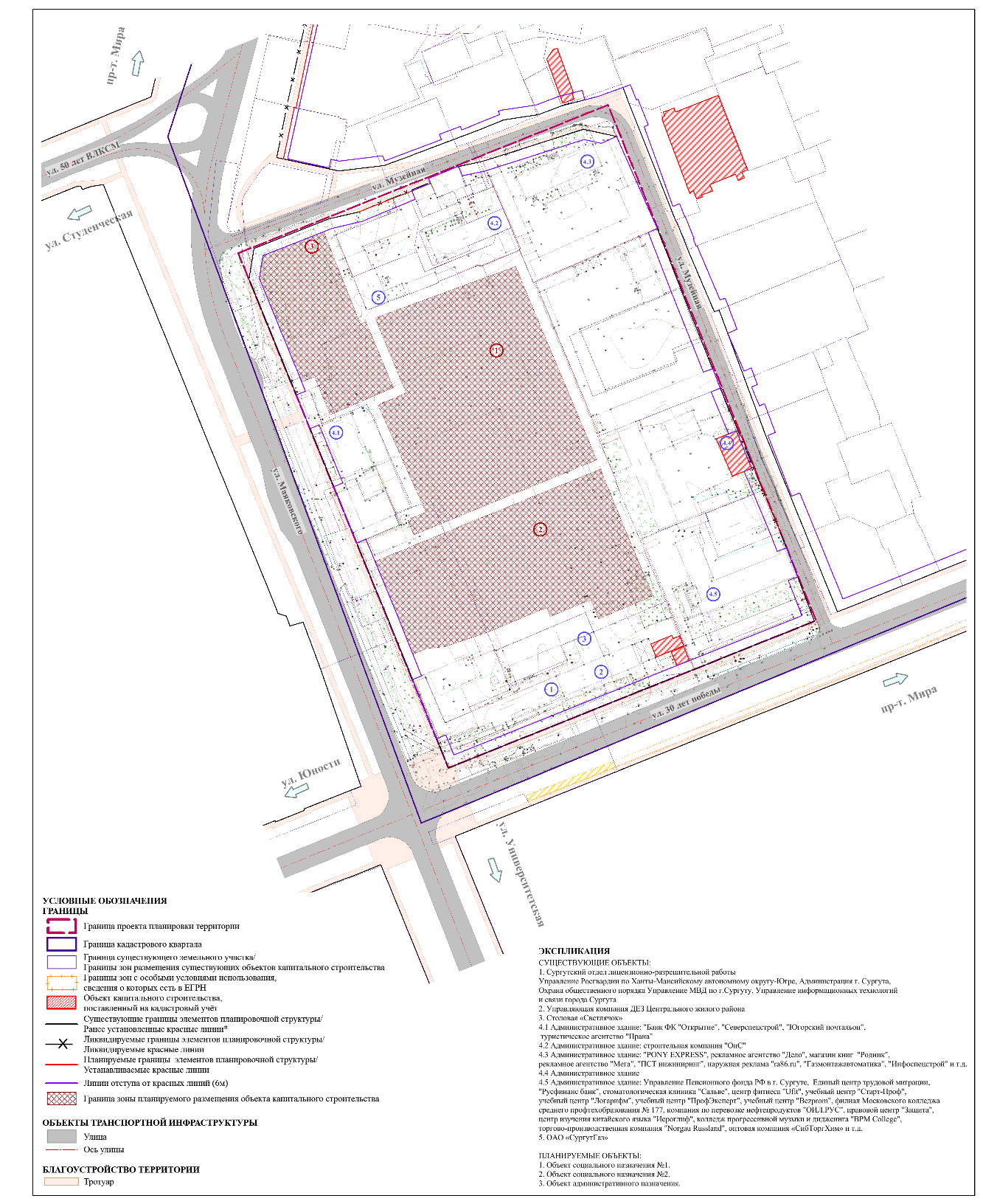 Приложение 2к постановлениюАдминистрации городаот ____________ № _______Проект межевания территории в границах улиц Маяковского, 30 лет Победы, проспекта Мира муниципального образования городской округ город Сургут.Основной чертеж проекта межевания, М 1:1000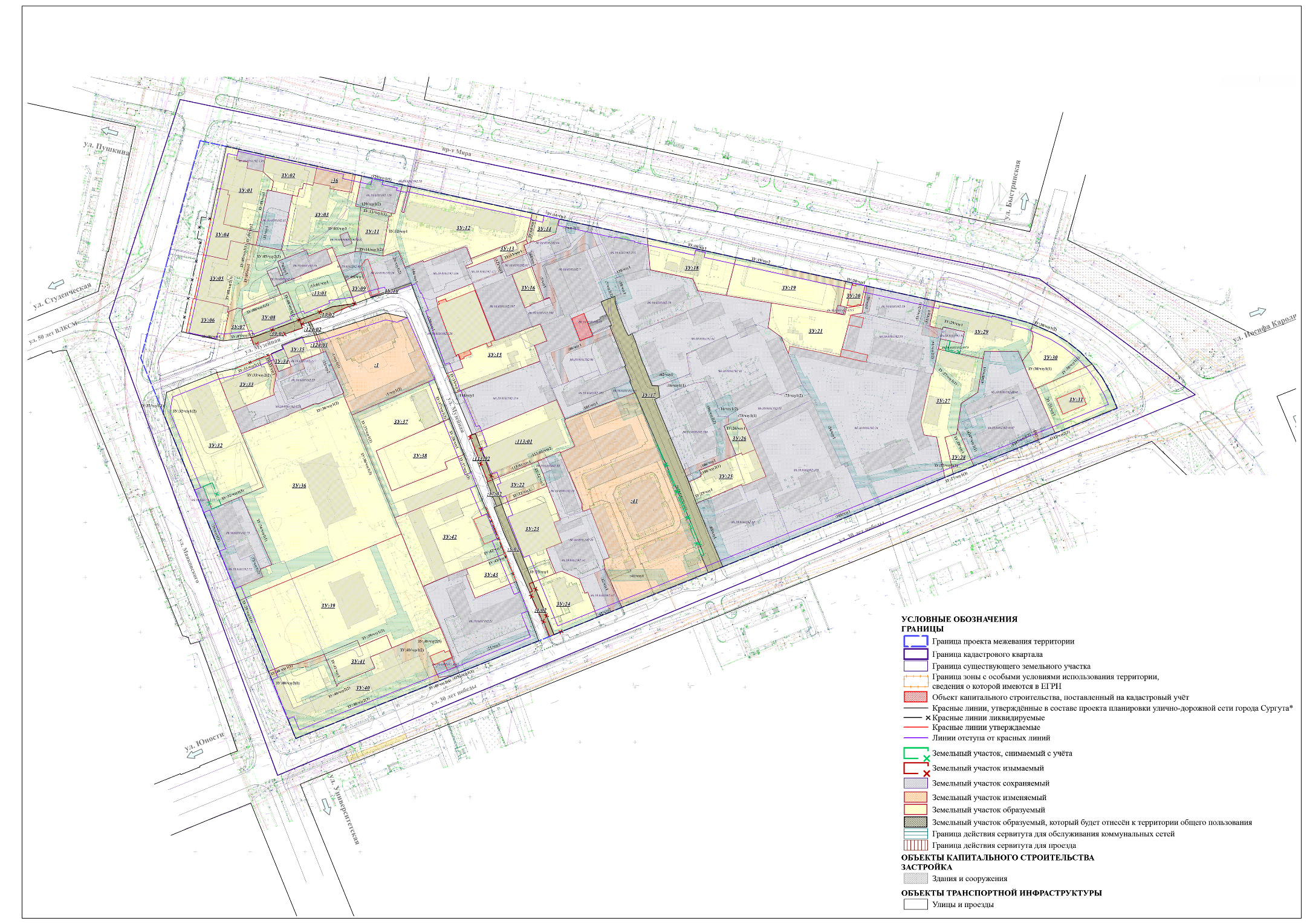 «06»082019г.№5791